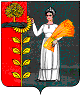 РОССИЙСКАЯ ФЕДЕРАЦИЯСОВЕТ ДЕПУТАТОВ СЕЛЬСКОГО ПОСЕЛЕНИЯВЕРХНЕМАТРЕНСКИЙ СЕЛЬСОВЕТДобринского муниципального района Липецкой области35-сессия V созываР Е Ш Е Н И Е16.01.2018 г.                        с. Верхняя Матренка                         № 104-рсО Программе комплексного развития системы коммунальной инфраструктуры сельского поселения Верхнематренский сельсовет Добринского муниципального района Липецкой области Российской Федерации на 2018-2018 годыРуководствуясь Федеральным законом от 06.10.2003 N 131-ФЗ "Об общих принципах организации местного самоуправления в Российской Федерации", Постановлением Правительства Российской Федерации от 14 июня 2013 г. N 502 "Об утверждении требований к программам комплексного развития систем коммунальной инфраструктуры поселений, городских округов", Уставом сельского поселения Верхнематренский сельсовет Добринского муниципального района Липецкой области Российской Федерации, учитывая решение постоянной комиссии по экономике бюджету, муниципальной собственности и социальным вопросам, Совет депутатов сельского поселения Верхнематренский сельсовет Добринского муниципального района Липецкой областиРЕШИЛ:1. Принять Программу комплексного развития системы коммунальной инфраструктуры сельского поселения Верхнематренский сельсовет Добринского муниципального района Липецкой области Российской Федерации на 2018-2028 годы (прилагается).2. Направить указанный нормативно-правовой акт главе сельского поселения для подписания и официального обнародования.3. Настоящее решение ступает в силу со дня его официального обнародования.Председатель Совета депутатов сельского поселения Верхнематренский сельсовет                                            Н.В.Жаворонкова                                                                             Принята решением Совета депутатов сельского поселения Верхнематренский сельсовет № 104-рс от 16.01.2018 годаПРОГРАММАкомплексного развития системы коммунальной инфраструктуры сельского поселения Верхнематренский сельсовет Добринского муниципального района Липецкой области Российской Федерации на 2018-2028 годыПаспорт Программы1. ВВЕДЕНИЕПрограмма комплексного развития системы коммунальной инфраструктуры сельского поселения Верхнематренский сельсовет Добринского муниципального района Липецкой области Российской Федерации на 2018-2028 годы (далее - Программа) разработана во исполнение требований Градостроительного кодекса Российской Федерации, Федерального закона от 06.10.2003 N 131-ФЗ "Об общих принципах организации местного самоуправления в Российской Федерации", Федерального закона от 30.12. 2004 N 210-ФЗ "Об основах регулирования тарифов организаций коммунального комплекса".Разработка и утверждение данной Программы необходимы для формирования спроса на развитие коммунальной инфраструктуры; последующей разработки (корректировки) инвестиционных программ организаций коммунального комплекса с целью определения источников финансирования развития коммунальной инфраструктуры, в том числе, определения размера тарифа на подключение к системам коммунальной инфраструктуры за единицу заявленной (присоединяемой) нагрузки.В Программу включены мероприятия, необходимые для получения требуемого количества воды для обеспечения потребителей.На основании Программы будут сформированы и утверждены технические задания на разработку инвестиционных программ организаций коммунального комплекса, разработаны (откорректированы) и утверждены инвестиционные программы, установлены источники финансирования развития коммунальной инфраструктуры, и с каждой организацией коммунального комплекса будет заключен договор на развитие коммунальной инфраструктуры.Ключевая задача программ комплексного развития - сформировать спрос на развитие систем коммунальной инфраструктуры.2. ХАРАКТЕРИСТИКА ПРОБЛЕМЫ2.1. Экономико-географический потенциал сельского поселения Верхнематренский сельсоветСельское поселение Верхнематренский сельсовет расположен на юго-востоке Липецкой области на территории Добринского района в 32 км от районного центра Добринка и в 120 км от областного центра - г. Липецка. Площадь –11624 га. Население – 1244 человек или 3,5 % от населения Добринского района. Имеет 8 сельских населенных пункта: с.Верхняя Матрёнка – 834 чел., с.Приозёрное – 156 чел., д.Малая Матрёнка – 99 чел., д.Новая – 44 чел., д.Берёзовка – 31 чел., д.Воля - 5, д.Ландышовка – 35 чел., д.Пл.Вершина – 40 чел.. Администрация сельского поселения Верхнематрёнский сельсовет находится в селе Верхняя Матрёнка. На территории сельского поселения расположены и работают следующие предприятия и учреждения: ООО «Добрыня» п/у им.Фрунзе, ОГБУ «Верхне-Матренкий дом-интернат для граждан пожилого возраста и инвалидов», МБОУ СОШ с. В. Матренка, МАУК «Верхнематренский ПЦК», библиотека, ФАП, офис общей врачебной практики, ООО «Анастасия»,  2 почтовых отделения ( с.В.Матренка, с.Приозерное), работает сельско-хозяйственный кредитный потребительский кооператив «Надежда», ООО «Демшинский кооператор» представлен 2-мя магазинами, 5 ИП осуществляют торговлю продуктами, промышленными товарами и строительными материалами, всего 36 ИП, из них 22 занимаются грузоперевозками.Села сельсовета соединены с райцентром Добринка автобусным сообщением. Ежедневно выполняется три рейса.  От районного центра до с. Верхняя Матрёнка и между селами сельсовета проложены дороги с твердым покрытием. Асфальтированы также 3 улицы с.Верхняя Матрёнка: Центральная, Интернациональная, Дружбы; 2 улицы в д.Новая, 1 улица в с.Приозёрное.3. ОСНОВНЫЕ ЦЕЛИ И ЗАДАЧИ ПРОГРАММЫ 3.1. Цель: Формирование и реализация комплекса мероприятий по развитию систем коммунальной инфраструктуры на 2018-2028 гг. в сельском поселении Верхнематренский сельсовет Добринского муниципального района.Для достижения цели предполагается решение следующих задач:- анализ текущей ситуации систем коммунальной инфраструктуры;- выявление комплекса мероприятий по развитию систем коммунальной инфраструктуры на 2018-2028 гг. в сельском поселении Верхнематренский сельсовет Добринского муниципального района;- инженерно-техническая оптимизация коммунальных систем;- перспективное планирование развития коммунальных систем;- повышение надежности коммунальных систем и качества предоставления коммунальных услуг;- модернизация коммунальной инфраструктуры;- замена изношенных фондов;- совершенствование механизмов развития энергосбережения и повышения энергоэффективности коммунальной инфраструктуры;- повышение инвестиционной привлекательности коммунальной инфраструктуры;- обеспечение сбалансированности интересов субъектов коммунальной инфраструктуры и потребителей, оценка объемов и источников финансирования для реализации выявленных мероприятий.3.2. Срок реализации Программы:- начало - 2018 г.- окончание - 2028 г. (на срок действия генерального плана)4. ХАРАКТЕРИСТИКА ИНЖЕНЕРНОЙ ИНФРАСТРУКТУРЫ СЕЛЬСКОГО ПОСЕЛЕНИЯ ВЕРХНЕМАТРЕНСКИЙ СЕЛЬСОВЕТ4.1. Водоснабжение.   В комплекс водоснабжения  с.Верхняя  Матренка входит 2 артскважины и водопровод протяженностью 9028 м,. В комплекс водоснабжения  с.Приозерное входит 1 артскважина и водопровод протяженностью 1182 мЧастично сеть водоснабжения нуждается в замене. Необходимо произвести работы по замене изношенных водопроводных систем на новые с большей пропускной способностью.Кроме того, необходимо строительство водопровода в с.Приозерное от артскважины до села.В населенных пунктах Малая Матренка, Воля, Березовка, Новая, Плоская Вершина и Ландышевка необходимо строительство артезианских скважин и сетей водоснабжения.4.2. ВодоотведениеВ сельском поселении отсутствует централизованное водоотведение и локальные очистные сооружения. Сброс сточных вод осуществляется в индивидуальные септики, с последующим вывозом на объекты размещения отходов.4.3. Электроснабжение. На территории сельского поселения Верхнематренский сельсовет находится ПС 110/35/10 "В.Матренка" (2х6,3 МВА), от которой осуществляется покрытие потребности поселения в электроэнергии. Подстанция имеет два подключения на стороне 110 кВ: "ПС Добринка- ПС Верхнематренская" и "ПС Усмань - ПС В.Матренка ". Также от подстанции отходят две линии 35 кВ: "ПС В.Матренка – ПС Демшинка" и "ПС В.Матренка – ПС Лебедянка".Таблица 14. Характеристика электрических подстанций на территории сельского поселенияЭлектроэнергия на территорию сельского поселения подается от ПС 35/10 "В.Матренка" по трем ВЛ 10 кВ:- ВЛ-10кВ "Колхоз Чапаева" частично снабжает электроэнергией село Верхняя Матренка и идет на север в Среднематренский сельсовет; ВЛ-10кВ "Приозерная" обеспечивает электроэнергией населенные пункты Приозерное, Ландышевку и Плоскую Вершину;ВЛ-10кВ "Верхняя Матренка" снабжает электроэнергией село Верхняя Матренка и деревни Малая Матренка, Воля, Березовка и Новая.Общая протяженность ЛЭП в сельском поселении составляет 0,4 кВ – 42,57 км, 10кВ – 48,07 км, 35кВ – 20,2 км, 110 кВ – 12,9 км. Вся сеть электроснабжения находится на балансе ОАО "МРСК Центра" – "Липецкэнерго" и обслуживается Добринским РЭС.Сеть электроснабжения в сельском поселении полностью обеспечивает потребителей электричеством, как по проектной мощности, так и по доступности подключения (ЛЭП проложены по всем улицам населенных пунктов). Таблица 15 . Характеристика линий электропередач и трансформаторных подстанций на территории сельского поселенияВ связи с износом требуется реконструкция электрических сетей:- ВЛ-10кВ "Верхняя Матренка" - замена опор 17,28 км.Подстанция ПС "В.Матренка" включена в транзит 110 кВ Усмань–В.Матренка–Добринка–Хворостянка–Гидрооборудование, а имеет схему РУ 110 кВ №110-4 которая применяется на тупиковых и ответвительных подстанциях. Авария в трансформаторах на ПС В.Матренка или Хворостянка или на ВЛ 110 кВ к этим ПС приводит к полному погашению этой подстанции и одного трансформатора ПС Добринка. Необходимо ОРУ 110 кВ подстанции достроить до схемы №110-5Н "мостик с выключателем в цепях линий и ремонтной перемычкой со стороны трансформаторов". Данная схема обеспечит надежную работу транзита и при аварии на линиях или в трансформаторе на ПС Добринка не приведет к погашению трансформаторов на смежных с ней ПС.Согласно заявок на технологические присоединения на перспективу до 2021 года роста нагрузок в районе подстанции не предвидится. Существующая нагрузка по замерам составляет 2,15 МВА, перспективный профицит составляет 4,97 МВА. Ограничения на дополнительное присоединение к объектам электросетевого хозяйства отсутствует.  4.4. Газоснабжение. Газоснабжение в сельском поселении осуществляется природным (естественным) сетевым газом.Природный сетевой газ подается потребителям по системе распределительных газопроводов высокого давления от газораспределительной станции (ГРС) "Плавица".На территорию сельского поселения с севера, со стороны Среднематренского сельсовета заходит межпоселковый газопровод высокого давления (диаметр труб 159 мм, давление 12 кгс/см2) и идет к ГРП и ШРП, расположенных в населенных пунктах:- ШРП д.Малая Матренка (5800 м3/час),- ГРП (14300 м3/час) и 2 ШРП (4400 и 300 м3/час) в с.Верхняя Матренка,- ШРП с.Приозерное (9000 м3/час),- ШРП д.Ландышевка  (1200 м3/час) – от которого по газопроводу среднего давления через ШРП (300 м3/час) осуществляется газоснабжение д.Плоская Вершина.От ГРП и ШРП по газопроводам низкого давления осуществляется непосредственное газоснабжение потребителей.Одиночное протяжение уличной газовой сети по населенным пунктам сельского поселения составляет 62,7 км, протяженность межпоселкового газопровода – 18,3 км.Отопление домов осуществляется индивидуальными котлами, работающими на природном газе, или печным отоплением углем. Магистральные газопроводы через территорию сельского поселения не проходят.Населенные пункты деревни Новая, Березовка и Воля негазифицированы.4.5.Теплоснабжение и горячее водоснабжениеНа территории сельского поселения функционирует  одна газовая котельная, расположенная в центре села Верхняя Матренка (ул. Центральная 35). Здание котельной одноэтажное, год постройки 1967. В котельной установлены три котла КСВ 0,63, работающие на газе.Работает котельная только в отопительный сезон, потребителями являются школа, ДК, интернат и амбулатория, администрация сельсовета, административное здание ООО "Добрыня".Протяженность сетей теплоснабжения составляет 0,615 км.Требуется замена сетей теплоснабжения в связи с их износом.Остальные объекты недвижимости в сельском поселении отапливаются индивидуальными котлами. Горячее водоснабжение во всех капитальных объектах индивидуальное (газовые и электрические колонки).5. ПЕРЕЧЕНЬ ПРОГРАММНЫХ МЕРОПРИЯТИЙ6. ОБОСНОВАНИЕ РЕСУРСНОГО ОБЕСПЕЧЕНИЯОсновными источниками финансирования развития систем водоснабжения будут средства регионального бюджета, а так же средства предприятий за счет надбавок к тарифам. При разработке инвестиционных программ организации коммунального комплекса могут учитывать возможность привлечения для реализации инвестиционной программы заемного финансирования, в том числе кредитов, займов, средств от выпуска облигационных займов, акций и т.п. Привлеченные средства будут компенсированы в порядке, определенном действующими нормативными правовыми документами в сфере тарифного регулирования и бухгалтерского учета.7. МЕХАНИЗМ РЕАЛИЗАЦИИМеханизмом реализации программных мероприятий по развитию систем водоснабжения, являются инвестиционные программы организаций коммунального комплекса.8. ОЦЕНКА СОЦИАЛЬНО- ЭКОНОМИЧЕСКОЙ И ЭКОЛОГИЧЕСКОЙ ЭФФЕКТИВНОСТИВ результате реализации программы комплексного развития будут получены следующие эффекты:- повысится надежность водоснабжения, снизится аварийность в системах водоснабжения на 10-15%;-повысится надежность электроснабжения, снизится аварийность в системах электронабжения на 20-25%;- повысится использование природного газа на 30-35%;- повысится эффективность деятельности организаций коммунального комплекса за счет снижения резервных мощностей генерирующих объектов, более эффективного использования имеющихся мощностей;- улучшится экологическая и санитарная обстановка.Глава сельского поселения Верхнематренский сельсовет                                             Н.В.ЖаворонковаНаименование ПрограммыПрограмма комплексного развития системы коммунальной инфраструктуры сельского поселения Верхнематренский сельсовет Добринского муниципального района Липецкой области Российской Федерации на 2018-2028 годыОснования для разработки ПрограммыФедеральный закон от 06.10.2003 N 131-ФЗ "Об общих принципах организации местного самоуправления в Российской Федерации", Федеральный закон от 30.12.2004 N 210-ФЗ "Об основах регулирования тарифов организаций коммунального комплекса", Устав сельского поселения Верхнематренский сельсоветЗаказчик ПрограммыАдминистрация сельского поселения Верхнематренский сельсовет Добринского муниципального района Липецкой области Российской ФедерацииРазработчик ПрограммыАдминистрация сельского поселения Верхнематренский сельсовет Добринского муниципального района Липецкой области Российской ФедерацииЦели и задачи ПрограммыЦель:Формирование и реализация комплекса мероприятий по развитию систем коммунальной инфраструктуры, обеспечивающих потребности развития жилищного строительства с 2018 по 2028 гг. в сельском поселении Верхнематренский сельсовет Добринского муниципального района.Для достижения цели предполагается решение следующих задач:- анализ текущей ситуации систем коммунальной инфраструктуры;- выявление комплекса мероприятий по развитию систем коммунальной инфраструктуры на 2018-2028 гг. сельского поселения Верхнематренский сельсовет Добринского муниципального района;- перспективное планирование развития коммунальных систем;- повышение надежности коммунальных систем и качества предоставления коммунальных услуг;- модернизация коммунальной инфраструктуры;- замена изношенных фондов;- совершенствование механизмов развития энергосбережения и повышения энергоэффективности коммунальной инфраструктуры;- повышение инвестиционной привлекательности коммунальной инфраструктуры;- обеспечение сбалансированности интересов субъектов коммунальной инфраструктуры и потребителей, оценка объемов и источников финансирования для реализации выявленных мероприятий.Сроки и этапы реализации ПрограммыСрок реализации Программы:- начало - 2018 г.- окончание - 2028 г. Объем и источники финансированияПрограммыОбщий объем финансирования Программы составляет 6,3 млн. руб.Программа предполагает следующий источник финансирования:- Собственные средства предприятий организаций коммунального комплекса.- Инвестиционная составляющая тарифов организаций коммунального комплекса.- Средства регионального бюджетаПоказатели социально-экономической эффективностиПрограммы- Развитие систем коммунальной инфраструктуры для обеспечения потребности потребителей в коммунальных ресурсах в населённых пунктах.- Своевременное обеспечение качественными коммунальными ресурсами потребителей.- Увеличение объемов жилищного строительства.- Увеличение объема инвестиций в жилищную и коммунальную сферу поселения.Исполнители программыПредприятия и организации коммунального хозяйства всех форм собственности, осуществляющие деятельность по предоставлению коммунальных услуг на территории сельского поселения Верхнематренский сельсовет Добринского муниципального районаКонтроль за реализацией ПрограммыКонтроль за реализацией программы осуществляется администрацией сельского поселения Верхнематренский сельсовет Добринского муниципального района№ п.п.НаименованиеНапряжение, кВГод вводаТехн. сост.ТрансформаторыТрансформаторыТрансформаторыТрансформаторыТрансформаторы№ п.п.НаименованиеНапряжение, кВГод вводаТехн. сост.№типмощность, МВАгод вводаТехн. сост.1В.Матренка110/35/61977удовл.Т1ТМТН6,31977хорош.1В.Матренка110/35/61977удовл.Т2ТМТН6,31977хорош.№ п.п.Наименование ЛЭППротяженность, кмСтепень износа, %1ВЛ-10кВ Чапаева от ПС110/35/10 В.Матренк21,42646,7ВЛ 0,4 кВ от СТП №674 ф.1 В.Матренка0,63613,32ВЛ-10кВ Приозерное от ПС35/1017,4166,7ВЛ 0,4 кВ от КТП №449 ф.1 Ландышевка0,845100,0ВЛ 0,4 кВ от КТП №449 ф.2 Ландышёвка0,565100,0ВЛ 0,4 кВ от КТП №411 ф.1Плоская Вершина0,445100,0ВЛ 0,4 кВ от КТП №411 ф.2Плоская Вершина0,365100,0ВЛ 0,4 кВ от КТП №436 Ф1 Плоская Вершина0,845100,0ВЛ 0,4 кВ от КТП №436 Ф2 Плоская Вершина0,565100,0ВЛ 0,4 кВ от КТП №452 Ф1 Приозерное0,437100,0ВЛ 0,4 кВ от КТП №452 Ф2 Приозерное0,509100,0ВЛ 0,4 кВ от КТП №452 Ф3 Приозерное0,293100,0ВЛ 0,4 кВ от КТП №497 Ф1 Приозерное1,24546,7ВЛ 0,4 кВ от КТП №497 Ф2  Приозерное1,04946,7ВЛ 0,4 кВ от КТП №497 Ф3  Приозерное0,72546,7ВЛ 0,4 кВ от КТП №73 Ф1 Приозерное Тихая0,445100,0ВЛ 0,4 кВ от КТП №73 Ф2 Приозер Зеленая0,565100,03ВЛ-10кВ Верхняя Матренка от ПС35/1019,233100,0ВЛ 0,4 кВ от КТП №415 В. Матренка ф.40,80513,3ВЛ 0,4 кВ от КТП №460 ф.1 Березовка0,966100,0ВЛ 0,4 кВ от КТП №460 ф.2 Березовка0,655100,0ВЛ 0,4 кВ от КТП №412 ф.1 В. Матренка0,285100,0ВЛ 0,4 кВ от КТП №412 ф.2 В.Матренка0,885100,0ВЛ 0,4 кВ от КТП №413 ф.1 В.Матренка0,39100,0ВЛ 0,4 кВ от КТП №413 ф.2 В.Матренка1,755100,0ВЛ 0,4 кВ от КТП №413 ф.3 В.Матренка0,215100,0ВЛ 0,4 кВ от КТП №415 ф.1 В.Матренка0,88513,3ВЛ 0,4 кВ от КТП №415 ф.2 В.Матренка0,52513,3ВЛ 0,4 кВ от КТП №415 ф.3 В.Матренка0,96513,3ВЛ 0,4 кВ от КТП №44 ф.1 В.Матренка0,16513,3ВЛ 0,4 кВ от КТП №44 ф.2 В.Матренка0,24513,3ВЛ 0,4 кВ от КТП №44 ф.3 В.Матренка0,20513,3ВЛ 0,4 кВ от СТП №462 ф.1 В.Матренка0,76513,3ВЛ 0,4 кВ от СТП №462 ф.2 В.Матренка0,76513,3ВЛ 0,4 кВ от СТП №462 ф.3 В.Матренка0,44513,3ВЛ 0,4 кВ от КТП №463 ф.1 В.Матренка0,72413,3ВЛ 0,4 кВ от КТП №463 ф.2 В.Матренка0,80513,3ВЛ 0,4 кВ от КТП №464 ф.1 В.Матренка0,5313,3ВЛ 0,4 кВ от КТП №464 ф.2 В.Матренка0,49513,3ВЛ 0,4 кВ от СТП №470 ф.1 В.Матренка0,44526,7ВЛ 0,4 кВ от СТП №470 ф.2 В.Матренка0,48526,7ВЛ 0,4 кВ от КТП №672 ф.1 В.Матренка0,64526,7ВЛ 0,4 кВ от КТП №672 ф.2 В.Матренка0,76526,7ВЛ 0,4 кВ от КТП №673 ф1 Верхняя Матренк1,12526,7ВЛ 0,4 кВ от КТП №673 ф2 Верхняя Матренк0,68526,7ВЛ 0,4 кВ от КТП №673 ф3 Верхняя Матренк0,32526,7ВЛ 0,4 кВ от КТП №459 ф.1 д.Воля0,32100,0ВЛ 0,4 кВ от КТП №459 ф.2 д.Воля0,366100,0ВЛ 0,4 кВ от КТП №420 ф.1 Малая Матренка0,88100,0ВЛ 0,4 кВ от КТП №420 ф.2 Малая Матренка0,635100,0ВЛ 0,4 кВ от КТП №420 ф.3 Малая Матренка0,785100,0ВЛ 0,4 кВ от КТП №424 ф.1 Новая Деревня0,39100,0ВЛ 0,4 кВ от КТП №424 ф.2 Новая Деревня0,6100,0ВЛ 0,4 кВ от КТП №67 ф.1 В.Матренка0,3226,7ВЛ 0,4 кВ от КТП №67 ф.2 В.Матренка0,77526,7ВЛ 0,4 кВ от КТП №67 ф.3 В.Матренка0,70526,7ВЛ 0,4 кВ от СТП №360 ф.1 В.Матренка0,72513,3ВЛ 0,4 кВ от СТП №360 ф.2 В.Матренка0,84513,3ВЛ 0,4 кВ от СТП №365 ф.1 В.Матренка0,52513,3ВЛ 0,4 кВ от СТП №365 ф.2 В.Матренка0,68513,3ВЛ 0,4 кВ от КТП №371 ф.1 В.Матренка0,52553,3ВЛ 0,4 кВ от КТП №371 ф.2 В.Матренка0,68553,3ВЛ 0,4 кВ от КТП №430 ф.1 В.Матренка1,08513,3ВЛ 0,4 кВ от КТП №430 ф.2 В.Матренка0,88513,3ВЛ 0,4 кВ от СТП №414 ф.1 В.Матренка0,60513,3ВЛ 0,4 кВ от СТП №414 ф.2 В.Матренка0,48513,3ВЛ 0,4 кВ от СТП №387 ф.1 В.Матренка0,40566,7ВЛ 0,4 кВ от СТП №387 ф.2 В.Матренка0,44566,7ВЛ 0,4 кВ от СТП №363 ф.1 Верх. Матренка0,72513,3ВЛ 0,4 кВ от СТП №363 ф.2 Верх. Матренка0,68513,3Наименование объектов (реконструкция, замена, разработка ПСД)Предполагаемый год строительства и разработки ПСД (млн.руб.)Предполагаемый год строительства и разработки ПСД (млн.руб.)Предполагаемый год строительства и разработки ПСД (млн.руб.)Предполагаемый год строительства и разработки ПСД (млн.руб.)Предполагаемый год строительства и разработки ПСД (млн.руб.)Предполагаемый год строительства и разработки ПСД (млн.руб.)Предполагаемый год строительства и разработки ПСД (млн.руб.)Предполагаемый год строительства и разработки ПСД (млн.руб.)Предполагаемый год строительства и разработки ПСД (млн.руб.)Предполагаемый год строительства и разработки ПСД (млн.руб.)Предполагаемый год строительства и разработки ПСД (млн.руб.)Предполагаемый год строительства и разработки ПСД (млн.руб.)Всего(млн.руб.)Наименование объектов (реконструкция, замена, разработка ПСД)201820192020202120222023202420252026202720272028Всего(млн.руб.)ВодоснабжениеВодоснабжениеВодоснабжениеВодоснабжениеВодоснабжениеВодоснабжениеВодоснабжениеВодоснабжениеВодоснабжениеВодоснабжениеВодоснабжение1Разработка ПСД по строительству водопровода с.Приозерное000,30000000000,32Разработка ПСД по строительству водопровода в с.В.Матренка ул.Мира, ул.Свободы, ул.Полевая0000300000003ИТОГО000,30300000003,3ЭлектроснабжениеЭлектроснабжениеЭлектроснабжениеЭлектроснабжениеЭлектроснабжениеЭлектроснабжениеЭлектроснабжениеЭлектроснабжениеЭлектроснабжениеЭлектроснабжениеЭлектроснабжениеЭлектроснабжение3Реконструкция уличного освещения с.В.Матренка 00 0 0 0 1 0 0 0 000 1 4 Реконструкция линий электропередачи в д.Березовка 00 0  0 0 0 0,3 0 0 0000,3ГазоснабжениеГазоснабжениеГазоснабжениеГазоснабжениеГазоснабжениеГазоснабжениеГазоснабжениеГазоснабжениеГазоснабжениеГазоснабжениеГазоснабжениеГазоснабжение5Строительство газопровода с.Приозерное, ул. Заречная 00 0 0 0 1,4 0 0 0 000 1,46Разработка ПСД по строительству газовой котельной в с.В.Матренка0,3000000000000,3